Mengde – porsjonsstørrelse per måltid (18barn)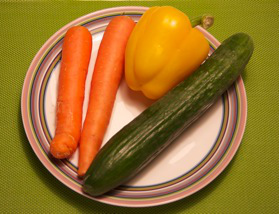 BRA-studiens målAt barnehagen serverer grønnsaker minst 1-2 ganger  
per dag, til de måltidene hvor barna ikke har med mat
hjemmefraTipsEn servering med grønnsaker bør være ca 45 gram per barnEr det 18 barn på avdelingen blir mengden grønnsaker 
som bør serveres: 45 gram x 18 barn = ca 800 gram per måltid (mengden som vist på bildet) Vei grønnsaker for å vurdere hva som er 800 gram
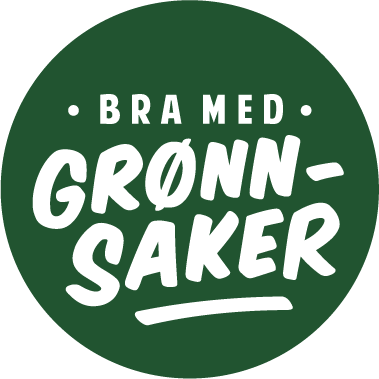 